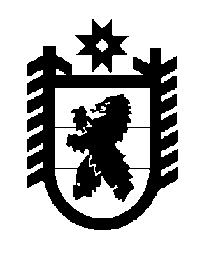 Российская Федерация Республика Карелия    ПРАВИТЕЛЬСТВО РЕСПУБЛИКИ КАРЕЛИЯРАСПОРЯЖЕНИЕ                                от  9 декабря 2015 года № 760р-Пг. Петрозаводск В целях реализации Закона Республики Карелия от 26 июня 2015 года     № 1908-ЗРК «О перераспределении полномочий между органами местного самоуправления муниципальных образований в Республике Карелия и органами государственной власти Республики Карелия», в соответствии со статьей 154 Федерального закона от 22 августа 2004 года № 122-ФЗ «О внесении изменений в законодательные акты Российской Федерации и признании утратившими силу некоторых законодательных актов Российской Федерации в связи с принятием федеральных законов «О внесении изменений и дополнений в Федеральный закон «Об общих принципах организации законодательных (представительных) и исполнительных органов государствен-ной власти субъектов Российской Федерации» и «Об общих принципах организации местного самоуправления в Российской Федерации», учитывая решение Совета Лоймольского сельского поселения от 18 сентября 2015 года № 97 «Об утверждении перечня муниципального имущества муниципального образования «Лоймольское сельское поселение», передаваемого в собственность Республики Карелия»:1. Утвердить прилагаемый перечень имущества, передаваемого из муниципальной собственности муниципального образования «Лоймольское сельское поселение» в государственную собственность Республики Карелия.2. Государственному комитету Республики Карелия по управлению государственным имуществом и организации закупок совместно с администрацией Лоймольского сельского поселения обеспечить подписание передаточного акта.3. Право собственности Республики Карелия на указанное в пункте 1 настоящего распоряжения имущество возникает с момента подписания передаточного акта.           ГлаваРеспублики  Карелия                                                              А.П. ХудилайненПеречень муниципального имущества муниципального образования «Лоймольское сельское поселение», передаваемого в государственную собственность Республики Карелия ____________Утвержден распоряжением Правительства Республики Карелия от 9 декабря 2015 года № 760р-П№ п/пНаименование имуществаАдрес места нахождения имуществаИндивидуализирующие характеристики имущества12341.Здание котельнойп. Пийтсиеки,              пер. Школьный,  д. 36вобщая площадь 65,4 кв. м, 1970 год постройки2.Тепловая сетьп. Пийтсиеки,              пер. Школьный               протяженность 427 м3.Котел (2 шт.)п. Пийтсиеки,              пер. Школьный,               д. 36вмарка Универсал-64.Котелп. Пийтсиеки,              пер. Школьный,               д. 36вмарка Универсал-55.Насосп. Пийтсиекимарка 1 К 80-50-2006.Насосп. Пийтсиекимарка К 80-50-2007.Насосп. Пийтсиекимарка  К 8/188.Здание котельнойп. Пийтсиеки,              ул. Центральная, д. 16бобщая площадь 70 кв. м,  1971 год постройки9.Тепловая сетьп. Пийтсиеки,              ул. Центральная               протяженность 406 м10.Котел (2 шт.)п. Пийтсиеки,              ул. Центральная, д. 16бмарка Универсал-611.Насосп. Пийтсиеки,              ул. Центральная, д. 16бмарка К 80-65-16012.Насос (2 шт.)п. Пийтсиеки,              ул. Центральная, д. 16бмарка К 8/1813.Здание котельной банип. Лоймола,                            ул. Суоярвское шоссе,              у дома № 40общая площадь 82 кв. м, 1978 год постройки14.Тепловая сетьп. Лоймола,                            ул. Суоярвское шоссепротяженность 795 м15.Подпиточный бакп. Лоймола,                            ул. Суоярвское шоссе,           у дома № 40емкость 3,2 куб. м16.Котелп. Лоймола,                            ул. Суоярвское шоссе,           у дома № 40марка Универсал-5123417.Котел (3 шт.)п. Лоймола,                            ул. Суоярвское шоссе,           у дома № 40марка Универсал-618.Насосп. Лоймоламарка К 80-65-16019.Насосп. Лоймоламарка К 60/5020.Здание котельной школып. Лоймола,                            ул. Лесная, д. 27общая площадь 239 кв. м, 2000 год постройки21.Тепловая сеть п. Лоймола,                            ул. Леснаяпротяженность 41 м22.Котел (2 шт.)п. Лоймола,                            ул. Лесная, д. 27марка ВЕ-31, 2000 год ввода в эксплуатацию23.Котелп. Лоймола,                            ул. Лесная, д. 27марка КВр-0,63, 2012 год ввода в эксплуатацию24.Насосп. Лоймоламарка К 45/30 а АУ 3.125.Насосп. Лоймоламарка К 45/30 26.Артезианская скважинап. Лоймола, ул. Лесная, д. 242001 год постройки27.Здание котельной банип. Райконкоски,                    ул. Заречная, д. 1аобщая площадь 140 кв. м, 1975 год постройки28.Тепловая сеть (от котельной бани)п. Райконкоскипротяженность 958 м, 1978 год ввода в эксплуатацию29.Котелп. Райконкоски,                    ул. Заречная, д. 1амарка Универсал-5, 1975 год ввода в эксплуатацию30.Котел (2 шт.)п. Райконкоски,                    ул. Заречная, д. 1амарка Универсал-6, 1975 год ввода в эксплуатацию31.Насосп. Райконкоскимарка К 90/20-SУ232.Насосп. Райконкоскимарка К 45/30 А 3.1 33.Здание котельной школып. Райконкоски,                       ул. Советская, д. 30аобщая площадь 164,8 кв. м, 1978 год постройки34.Артезианская скважинап. Райконкоски,                       ул. Советская, д. 30аглубина 30 м35.Тепловая сеть (от котельной школы)п. Райконкоски,                       ул. Советскаяпротяженность 270 м, 1978 год ввода в эксплуатацию36.Котелп. Райконкоски,                       ул. Советская, д. 30амарка Универсал-5, 1978 год ввода в эксплуатацию37.Котелп. Райконкоски,                       ул. Советская, д. 30амарка Универсал-6, 1978 год ввода в эксплуатацию38.Насосп. Райконкоскимарка К 80-65-160123439.Насосп. Райконкоскимарка К 80-65-16040.Здание котельнойп. Леппясюрья,                       ул. Строительная, д. 15общая площадь 193,1 кв. м, 1984 год постройки41.Трубап. Леппясюрья,                       ул. Строительная, д. 15высота 30 м, диаметр 0,8 м42.Сети теплоснабже-нияп. Леппясюрьяпротяженность 1446 м43.Котел (2 шт.)п. Леппясюрья,                       ул. Строительная, д. 15марка Тула-344.Котелп. Леппясюрья,                       ул. Строительная, д. 15марка Универсал-545.Котелп. Леппясюрья,                       ул. Строительная, д. 15марка Квр-0,8 К, 2011 год ввода в эксплуатацию46.Емкость для водып. Леппясюрья,                       ул. Строительная, д. 15емкость 5 куб. м47.Насосный агрегатп. Леппясюрья,                       ул. Строительная, д. 15марка К 100-80-160, 1998 год ввода в эксплуатацию48.Насосный агрегатп. Леппясюрья,                       ул. Строительная, д. 15марка К 100-80-16049.Вентиляторп. Леппясюрья,                       ул. Строительная, д. 151984 год ввода в эксплуатацию